РЕШЕНИЕ № 10О внесении изменений и дополнений в Решение Собрания депутатов Эсто-Алтайского сельского муниципального образования Республики Калмыкия №25 от 24.12.2021 «О бюджете Эсто-Алтайского  сельского муниципального образования Республики Калмыкия  на 2022 год»В соответствии со ст.55 ФЗ №131-ФЗ «Об общих принципах организации местного самоуправления в Российской Федерации» Собрание депутатов Эсто-Алтайского сельского муниципального образования Республики Калмыкия решило внести в Решение № 25 от 24.12.2022 г, Решение № 4 от 05.05.2022 г, Решение № 9 от 28.07.2022 г.  «О бюджете Эсто-Алтайского  сельского муниципального образования Республики Калмыкия на 2022 год» следующие поправки: В статье 1 слова «по доходам» в сумме 3545,0 тыс. руб.», заменить словами «по доходам в сумме 3551,6 тыс. руб.», «по расходам в сумме 3545,0 тыс. рублей» заменить словами «по расходам в сумме 3985,9 тыс. рублей».Дополнить статью 1 абзацем следующего содержания: Утвердить дефицит бюджета Эсто-Алтайского сельского муниципального образования Республики Калмыкия в сумме 434,3 тыс. руб.Внести изменения в приложение 1 «Объем поступления доходов в бюджет Эсто-Алтайского  сельского муниципального образования Республики Калмыкия в 2022 году» изложив его в следующей редакции, согласно приложению 1 к настоящему решениюВнести изменения в приложение 2 «Ведомственная структура расходов Эсто-Алтайского сельского муниципального образования Республики Калмыкия на 2022 год», изложив его в следующей редакции, согласно приложению 2 к настоящему решению.Внести изменения в приложение 3 «Распределение бюджетных ассигнований по разделам, подразделам, группам и подгруппам видов расходов, классификации расходов Эсто-Алтайского сельского муниципального образования Республики Калмыкия в 2022 году», изложив его в следующей редакции, согласно приложению 3 к настоящему решению.Внести изменения в приложение 4 «Источники финансирования дефицита бюджета Эсто-Алтайского сельского муниципального образования на 2022 год» изложив его в следующей редакции, согласно приложению 4 к настоящему решению.Настоящее решение вступает в силу со дня его принятия.Председатель Собрания депутатовЭсто-Алтайского сельского муниципальногообразования Республики Калмыкия:                                                Н.Ю. ПетроваГлава (ахлачи)Эсто-Алтайского сельского муниципальногообразования Республики Калмыкия                                                         А.К. Манджиков ХАЛЬМГ ТАҢҺЧИНЭСТО-АЛТАЙСК СЕЛƏНƏМУНИЦИПАЛЬН БYРДƏЦИИНДЕПУТАТНЫРИН ХУРЫГ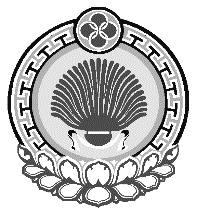 ЭСТО-АЛТАЙСКОЕ СЕЛЬСКОЕМУНИЦИПАЛЬНОЕ ОБРАЗОВАНИЕРЕСПУБЛИКИ КАЛМЫКИЯСОБРАНИЕ ДЕПУТАТОВ359026, Республика Калмыкия, с. Эсто-Алтай, ул. Карла МарксаИНН 0812900527, т. (84745) 98-2-41, e-mail: еsto-аltay@yandex.ru359026, Республика Калмыкия, с. Эсто-Алтай, ул. Карла МарксаИНН 0812900527, т. (84745) 98-2-41, e-mail: еsto-аltay@yandex.ru359026, Республика Калмыкия, с. Эсто-Алтай, ул. Карла МарксаИНН 0812900527, т. (84745) 98-2-41, e-mail: еsto-аltay@yandex.ru10 октября 2022 г.      с. Эсто-Алтай 